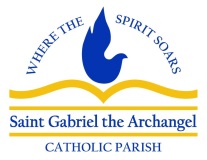 Administration Committee Minutes - October 15, 2019Time: 6 pm – 7 pmLocation: Ministry HouseAttendees:  Matt H, Maria, Mark L , Melinda, Lara, Chris Rice, Jessica Parks, Kelsey Humpert, Louis WOpening Prayer:  MattGeneral: (Group)Review previous meeting minutes for approval; Motion to Approve: Matt, Second is Chris; Minutes Approved…New member search - update (Maria/Mark)Chris Rice accepted last monthAlan Schumacher possible additional member – will confirm next monthBrian Miller possible Member – Will attend next month… will potentially confirm next meetingOpenings will be filled if we get all 3 above.Break into subcommittee/teams (see assignments below):Please Note Team Green is now Green Ribbon; Team Yellow is now PlayparkCampus UpdatesParking Lot Repaved - CompleteRepaint of MPB – completeSchool office painting – completeChiller moved into place – final connection to be made on 10/16/19Closing Prayer:  Mark LConfirm Next Meeting: November 19, 2019 6 pm - 7 pmTeam Yellow: Playpark Area Lighting Assessment / Landscaping DesignTeam Blue: MPB Storage / ASE Space Assessment & PlanningTeam Brown:  Way finding Reassessment / Cafeteria & KitchenTeam Green:  Green RibbonMelinda (Team Leader)Gary (Team Leader)Matt (Team Leader)Louis (Team Leader)MattKevinMelindaGaryMariaLouisKevinMariaChrisMariaChrisLara KrillOpen Spot (TBD)Open Spot (TBD)Open Spot (TBD)Open Spot (TBD)